At least 2 weeks before data collection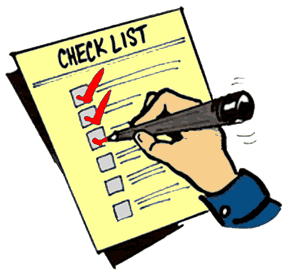 Select 4-5 participating classes and make sure you have the teacher’s approval. Decide on the day of week for recruitment (Monday, Tuesday, etc.)Schedule time to present the evaluation to students (should take no more than about 15 minutes per class)Email us the mailing address of where the data will be collected and information about                                        the classrooms selected (teacher names, grades, and data collection schedule).Pick up packets from school mailroomWrite the day and date of data collection on each teacher instruction handoutWrite in teacher name, grade and date on each accelerometry log Write in date packets to be returned on the cover sheet (at least 1 day prior to data collection)Present the project to all 4-5 participating classrooms and distribute student packets to be sent homeWork with teacher to arrange an activity for the time accelerometers are distributed1 week before data collection (after you receive packets from the evaluation team)Present study to all 4-5 participating classroomsDistribute recruitment packetsRequest parent permission forms be returned as soon as possibleWeek of data collection (morning)Arrive at least 10 minutes prior to school start to collect all completed packets and get set-upShow students the belt and remind them what they are going to be doingRead child assent to each student selected to participateAfter confirming parent consent form has been signed, call participating child and have them check the “yes” box in the assent form and to sign their name (liaison, please sign and date the back)In chronological order starting with belt #1 fill in the belt log information (student name, gender, age, confirm signed consent AND assent, and confirmed that surveys are completed)Fit the student with the belt and immediately write start time on log End of Data Collection (usually on a Friday)Remind students that accelerometers and belts are to be returnedCollect accelerometers, belts and logsDistribute gift cards to all participatingSend notes home if accelerometers and belts are not returned on due dateEmail Evaluation team to update on progress(End of semester) announce winner of the $100 gift card raffle winnderWeek after data collection (or sooner if you prefer)Send accelerometers, belts and logs back to evaluation teamReceive thank you giftStep By Step Checklist for Data CollectionDay of Student Data CollectionItems to BringPenCell phone or watch (to record time for belt on/off)Accelerometry/Belt Log Tracking sheetBelt Instructions handoutBox of beltsStapler (in case any papers have been torn off from packet) Steps to FollowMorning1. Arrive about 10 minutes prior to school start time to check in with teacher & get set-upNote: You should have already asked teachers to organize packets such that all those with signed consent forms are at the top of the stack2.  After all students have arrived and are sitting together, show the class the belt & remind them what they are going to do3.  Read Child Assent Form to each participating student4.  Once the assent has been read and any questions have been answered, the teacher should initiate classroom activity so you can begin belt fitting5. Beginning with the top packet, check to be sure the packet is completeCover page (child name must be filled in) Note: If name not filled in, check parent consent form for last name or ask teacher for helpParent Consent Form (must be signed)Parent Demographic Survey (you may continue even if this information is missing)Child Assent 6. After you have checked to be sure packet is complete, call up the student7. Remind the student of the assent form you just read and ask them to check “yes or no” to participate and to sign their name (if not already completed). You should date and sign your name at the bottom also. 	Note: If the child declines to participate, ask them to return to the group activity8. Ask the child to complete missing survey questions (as applicable)9. Fill in the belt log information in chronological order, starting with Belt #1NameGender Age (you will have to ask the student)Consent signed (check box if yes)Assent signed (check box if yes)10. Immediately fit the student with the beltBelt worn around waist with the device resting on RIGHT hipboneBlack button on the device facing upOver or under clothes SnugRemind the students to not leave school without returning the belt and not to let their friends wear it11. Write in "Time Belt On" on the tracking sheet (use cell phone for time)12. Write the belt number and accelerometer number on the upper right corner of every page of the packet13. Ask the student to sit down and repeat process until all participating students have been fitted